Zavalniuk AntonGeneral details:Certificates:Experience:Position applied for: Electrical EngineerDate of birth: 11.01.1989 (age: 28)Citizenship: UkraineResidence permit in Ukraine: YesCountry of residence: UkraineCity of residence: Kryvyi RihPermanent address: 7,Karbyshev street, apt.13Contact Tel. No: +38 (098) 527-41-57E-Mail: zavalnyuk_anton@bk.ruSkype: capricornus44U.S. visa: Yes. Expiration date 03.03.2020E.U. visa: NoUkrainian biometric international passport: Not specifiedDate available from: 26.08.2017English knowledge: GoodMinimum salary: 5300 $ per monthDocumentNumberPlace of issueDate of expiryCivil passportAH332428Ukraine00.00.0000Seamanâs passportAB592507Port Kherson28.10.2021Tourist passportFF541556122920.01.2027TypeNumberPlace of issueDate of expiryAdvanced fire fighting6567/2014-A"ADMIRAL"15.04.2019Medical first aid on board ship4062/2014-A"ADMIRAL"15.04.2019Basic training and instruction9436/2014-A"ADMIRAL"15.04.2019Proficiency in survival craft and rescue boats7994/2014-A"ADMIRAL"15.04.2019Security awareness training5041/2013Odessa maritime training centre22.10.2018Hazardous materials safety10009/15Marlow Navigation trainig centre11.03.2020Certificate of competency10587/2014/01Harbour master of sea port of Izmail13.05.2019PositionFrom / ToVessel nameVessel typeDWTMEBHPFlagShipownerCrewingETO03.02.2017-21.04.2017OliviaContainer Ship28050MAN B&W 7L70MC-C29598MonroviaKontor 17GCC marine servicesElectrical Engineer12.05.2015-28.09.2016Devon StraitGeneral Cargo9957MAN B&W 7L58/649730MadeiraCarsten Rehder GmbH &Co.GCC Marine ServicesElectrical Engineer04.10.2015-12.02.2016Devon StraitGeneral Cargo9957MAN B&W 7L58/649730MadeiraCarsten Rehder GmbH &Co.GCC Marine ServicesElectrical Engineer17.03.2015-15.07.2015Yangtze RiverContainer Ship9940MAN B&W 7L58/649730 kWLImassolJR Shipmanagement BV, NethetlandsMarlow NavigationElectrical Engineer09.07.2014-07.11.2014Amur RiverContainer Ship9940MAN B&W 7L58/649730 kWLImassolBeheermaatschappij M.S. Amur RiverGlobal OdessaElectrical Engineer02.11.2013-23.03.2014NorjanMulti-Purpose Vessel10000MAK 6M43C6000 kWLuxembourgScheepvaartonderneming, NetherlandsGlobal OdessaElectrical Engineer01.03.2013-09.07.2013NorjanMulti-Purpose Vessel10000MAK 6M43C6000 kWLuxembourgScheepvaartonderneming, NetherlandsGlobal OdessaElectrical Engineer13.06.2012-24.10.2012NorjanMulti-Purpose Vessel10000MAK 6M43C6000 kWLuxembourgScheepvaartonderneming, NetherlandsGlobal OdessaElectrician03.05.2011-20.11.2011MSC Sariska52181Mitsui-B&W 12K90MC42425 kWPanamaCompania Naviera Sariska S.A.MSCElectrician23.01.2010-30.08.2010MSC AnnamariaContainer Ship21633Sulzer 6RTA629250 kWPanamaMSC shipmanagementMSCElectrician24.04.2008-25.10.2008MSC AlexandraContainer Ship31430Sulzer 6RTA7616500 kWPanamaRimport Enterprises Inc.MSC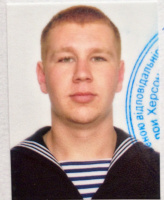 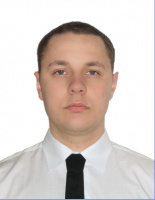 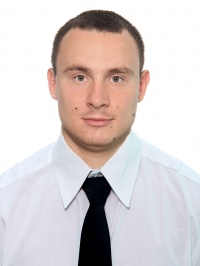 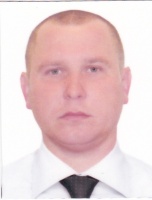 